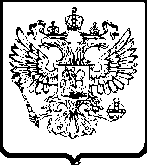 УПРАВЛЕНИЕ ФЕДЕРАЛЬНОЙ АНТИМОНОПОЛЬНОЙ СЛУЖБЫПО ТЮМЕНСКОЙ ОБЛАСТИ. Тюмень,  ул. Холодильная, 58а                                                               тел. 50-31-55АКТ   ПРОВЕРКИ №54г. Тюмень                                                                                                      30 ноября 2012г.На основании приказов Тюменского УФАС России от 25.09.2012 №500, от 25.10.2012 №583 проведено плановое контрольное мероприятие в отношении СПССК «Партнер» (627180, Тюменская обл., Упоровский район, с. Масали, ул. Центральная, 2).С копией приказа о проведении проверки СПССК «Партнер» ознакомлен 17.10.2012 (почтовое уведомление №62504855670369), с копией приказа о продлении срока проведения проверки – 06.11.2012 (почтовое уведомление №62504855672813).Лица, проводившие проверку: начальник отдела, главный специалист-эксперт.Руководителем проверяемого лица на момент проведения проверки являлся  _____.В проведении проверки принимали участие: бухгалтер______, учредитель_______. Предметом проводимой проверки является соблюдение требований антимонопольного законодательства при использовании муниципального имущества, предоставленного администрацией Упоровского муниципального района в качестве муниципальной преференции.Период, за который проведена проверка соблюдения антимонопольного законодательства: с момента предоставления муниципальной преференции по настоящее время.Срок проведения проверки:  с 01.10.2012 по 30.11.2012 года.Дата проведения проверки: 27.11.2012.Продолжительность проверки: 1 рабочий день.Акт составлен _____________.В соответствии с заявлением администрации Упоровского муниципального района  от 21.06.2010 №425 согласие антимонопольного органа испрашивалось на предоставление СПССК «Партнер» муниципальной преференции путем передачи в аренду движимого муниципального имущества: автоцистерны 36182, 2009 года выпуска.Письмом Тюменского УФАС России от 25.06.2010 №ДШ/4056  было согласовано предоставление муниципальной преференции путем передачи указанного имущества в аренду на срок 3 года и введено ограничение по использованию муниципального имущества в указанных в заявлениях целях – поддержка субъектов малого и среднего предпринимательства.В ходе проверки установлено, что вышеуказанное муниципальное имущество было передано СПССК «Партнер» на основании договора аренды №16 от 01.07.2010.Вместе с тем, инспекцией было установлено, что в связи с отсутствием работников в СПССК «Партнер» (не представлены сведения о среднесписочной численности, отсутствуют трудовые договоры, договоры на оказание услуг и т.п.), муниципальное имущество, переданное в аренду СПССК «Партнер», фактически используется ЗАО «Нива-Агро», входящим в одну группу лиц с СПССК «Партнер» (ЗАО «Нива-Агро» является соучредителем СПССК «Партнер», председатель СПССК «Партнер» является директором ЗАО «Нива-Агро»). Факт использования муниципального имущества, предоставленного СПССК «Партнер» в качестве муниципальной преференции, ЗАО «Нива-Агро» подтверждается также тем, что между ЗАО «Нива-Агро» и администрацией Упоровского муниципального района было заключено соглашение о расторжении договора аренды муниципального имущества от 01.07.2007№16, заключенного с СПССК «Партнер».Таким образом, муниципальные преференции фактически предоставляются ЗАО «Нива-Агро» без проведения торгов и согласования с антимонопольным органом,  в связи с чем в действиях администрации Упоровского муниципального района содержатся признаки нарушения п. 7 ч. 1 ст. 15, ст. 20 Закона о защите конкуренции.Кроме того, инспекцией было установлено, что в пользовании СПССК «Партнер» находится и иное муниципальное движимое имущество, переданное на основании следующих договоров, заключенных на неопределенный срок:- договора аренды №28 от 01.07.2007 (трактор МТЗ-82,1, прицеп 2ПТС4, грабли ГВК6, косилка роторная КРН2, пресс-подборщик ПРФ-145),  - договора аренды №13 от 13.04.2008 (охладитель молока DXOB 1600, анализатор качества молока, УАЗ-33036),- договора аренды №01 от 16.02.2009 (охладитель молока DXOB 1600, анализатор качества молока, УАЗ-33036, трактор МТЗ-82,1, прицеп 2ПТС4, грабли ГВК6, косилка роторная КРН2, пресс-подборщик ПРФ-145, культиватор КОН 2,8, 11 танков-охладителей).Вместе с тем, инспекции не были представлены сведения об основаниях заключения указанных договоров(о проведении публичных процедур, согласовании с антимонопольным органом и т.д.), на основании чего можно сделать вывод о том, что в действиях администрации Упоровского муниципального района по заключению данных договоров аренды также могут содержатся признаки нарушения п. 7 ч. 1 ст. 15, ст. 20 Закона о защите конкуренции.Кроме того, инспекцией установлено, что муниципальное имущество передавалось СПССК «Партнер» в безвозмездное пользование гражданам, ведущим личное подсобное хозяйство (договоры передачи имущества от 09.01.2011, 01.04.2011).Прилагаемые документы (копии): - приказ Тюменского УФАС России от 25.09.2012 №500 о проведении плановой выездной проверки;- приказ Тюменского УФАС России от 25.10.2012 №583 о продлении срока проведения контрольного мероприятия;- письмо в адрес СПССК «Партнер» от 26.09.2012 №ОМ/6769 о проведении проверки;- письмо в адрес СПССК «Партнер» от 26.10.2012 №ОМ/7620 о продлении срока проведения проверки;- служебная записка о продлении срока проведения проверки от 25.10.2012;- выписка из ЕГРЮЛ в отношении СПССК «Партнер» от 04.06.2012;- договор аренды №28 от 01.07.2007 с дополнительным соглашением от 09.01.2008, договор аренды №13 от 13.04.2008 с дополнительным соглашением от 12.02.2009, договор аренды №01 от 16.02.2009, договор аренды №16 от 01.07.2010;- соглашение о расторжении договора аренды №16 от 01.07.2007 с ЗАО «Нива-Агро»:- перечень видов деятельности осуществляемых СПССК «Партнер» на 28.11.2012;- расчет по начисленным и уплаченным страховым взносам на обязательное пенсионное страхование в Пенсионный фонд РФ на 27.11.2012;- бухгалтерский баланс от 01.10.2012;- договоры передачи в пользование имущества с ЛПХ от 09.01.2011, от 01.04.2011;	- платежные поручения по уплате арендной платы за 2011-2012 г.Подписи лиц, проводивших проверку:                                                                ____________С актом проверки ознакомлен, копию акта со всеми приложениями получил:Председатель СПССК «Партнер»   «____»_________ 2012 г.                                                      _________________ ___________      Отметка об отказе руководителя проверяемого лица (его уполномоченного представителя, иного должностного лица) подписать акт __________________Руководитель инспекции                                                                                  ______________